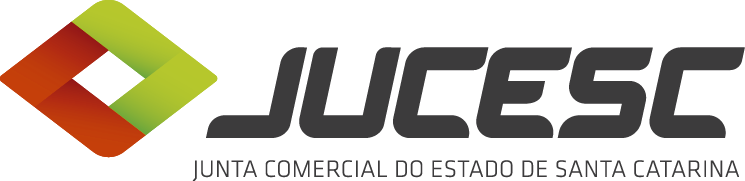 DECLARAÇÃO DE RESIDÊNCIAEu, , profissão , CPF n° , estado civil , nacionalidade , DECLARO para os devidos fins de comprovação de residência, sob as penas da Lei (art. 2°, da Lei n° 7.115/83), que resido, há mais de 5 anos,  , bairro ,Cidade , CEP  - Santa Catarina.Declaro ainda, estar ciente de que declaração falsa pode implicar na sanção penal prevista no art. 299 do Código Penal, in verbis:“Art. 299 - Omitir, em documento público ou particular, declaração que nele deveria constar, ou nele inserir ou fazer inserir declaração falsa ou diversa da que devia ser escrita, com o fim de prejudicar direito, criar obrigação ou alterar a verdade sobre o fato juridicamente relevante.Pena: reclusão de 1 (um) a 5 (cinco) anos e multa, se o documento é público e reclusão de 1 (um) a 3 (três) anos, se o documento é particular.”Por ser expressão da verdade, firmo a presente.  Local e data: ____________________________________Assinatura do requerente